Supplementary MaterialSupplementary Table 1. List of primers used for RT-PCR in this study.aAbbreviations: F, forward primer; R, reverse primer.Supplementary Table 2. The data for relative expression of CDR1, CDR2 and MDR1 in resistant C. albicans 24D with treated of ED, FLC and ED + FLC.Supplementary Table 3. The raw data of R6G efflux assay.The R6G fluorescence of supernatant in the absence and presence of EDStandard curve: F=299.37C+0.4182, F, fluorescence; C, concentration.The R6G concentration of supernatant in the absence and presence of EDSupplementary Table 4. MIC values, relative expression levels of resistance gene, and ERG11 sequence analysis of 5 resistant C. albicans isolates.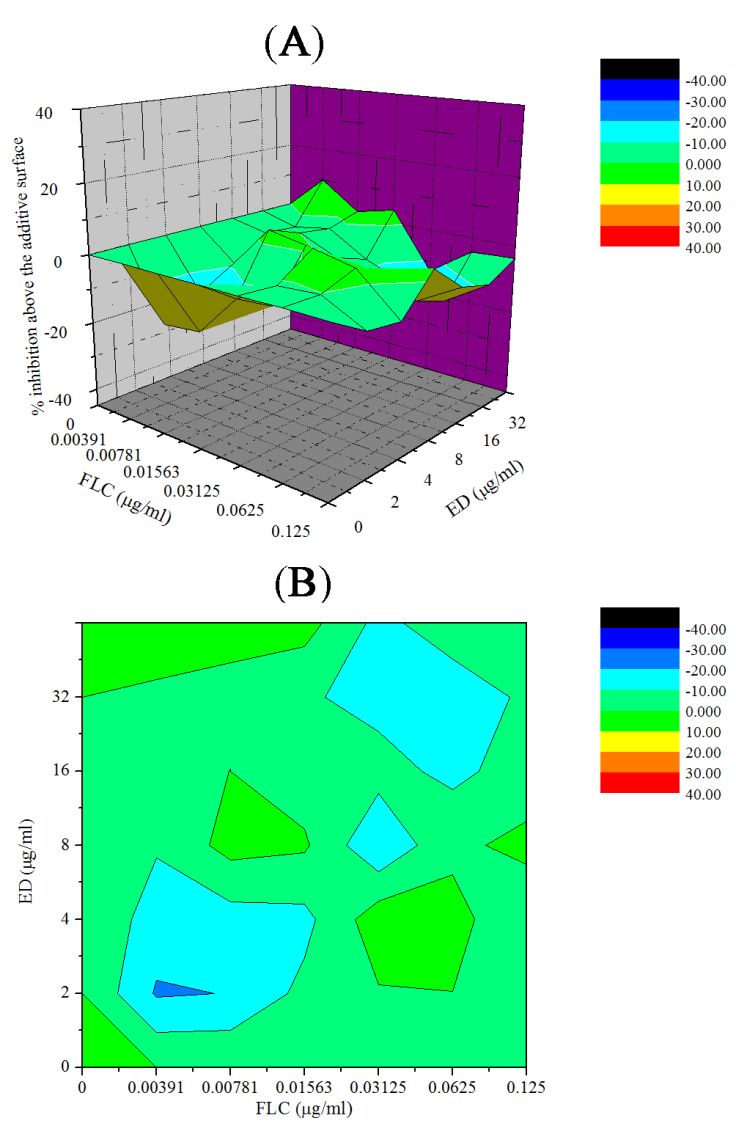 Supplementary Figure 1. Interactions of ED and FLC on the double mutant strain DSY659 (cdr1△/cdr2△) by checkerboard microdilution assay. The 3D (A) and contour plot (B) was constructed by using OriginPro 7.5. The concentrations of FLC and ED are depicted on the x axis and y axis, respectively, and the percentage growth values obtained for each combination is depicted on the z axis.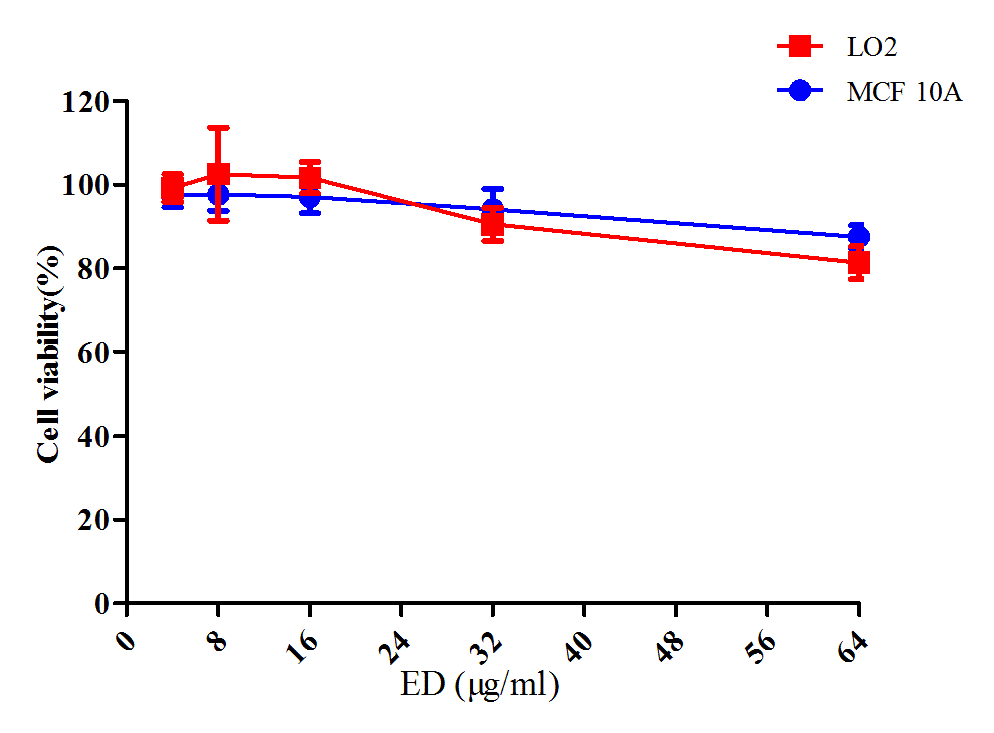 Supplementary Figure 2. The cytotoxic effect of ED on human normal cell lines by MTT assay. The LO2 cells and MCF 10A cells were treated diﬀerent concentrations of ED. Error bars represent the SD of three experiments.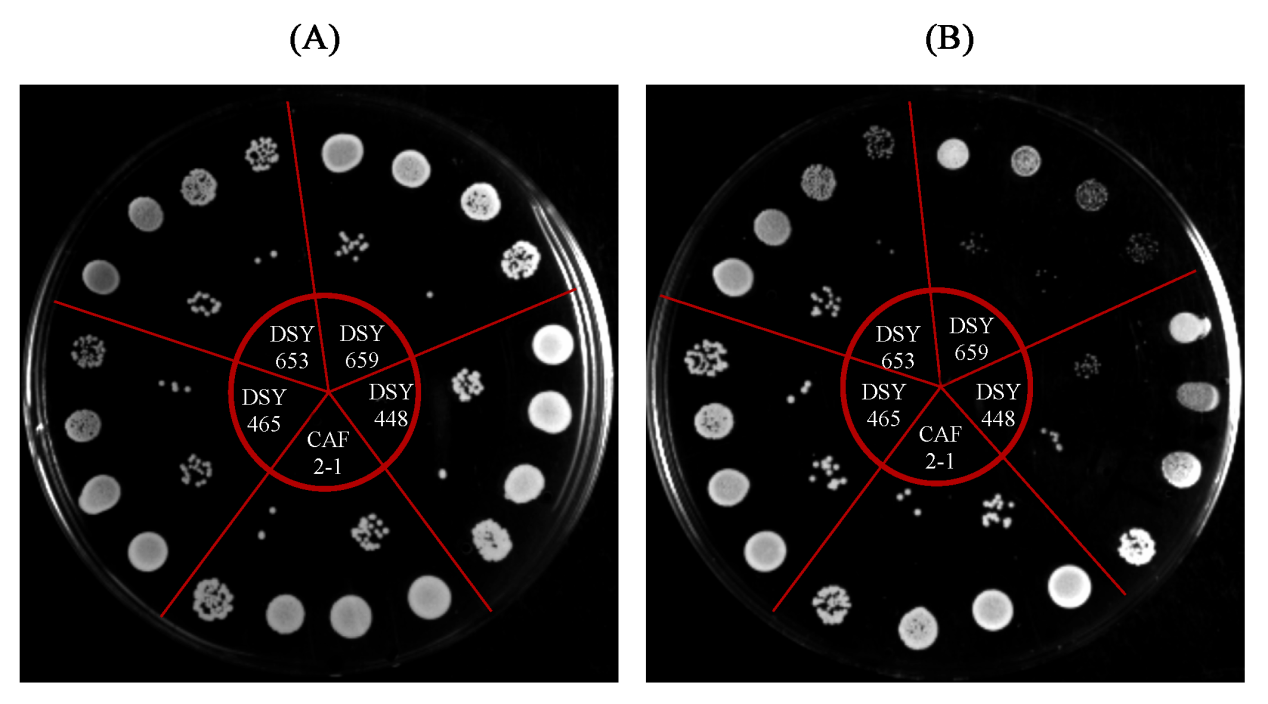 Supplementary Figure 3. Original complete picture of the spot assay. The YPD medium containing ED with 1% DMSO (vehicle control) (A) and 128 μg/ml (B).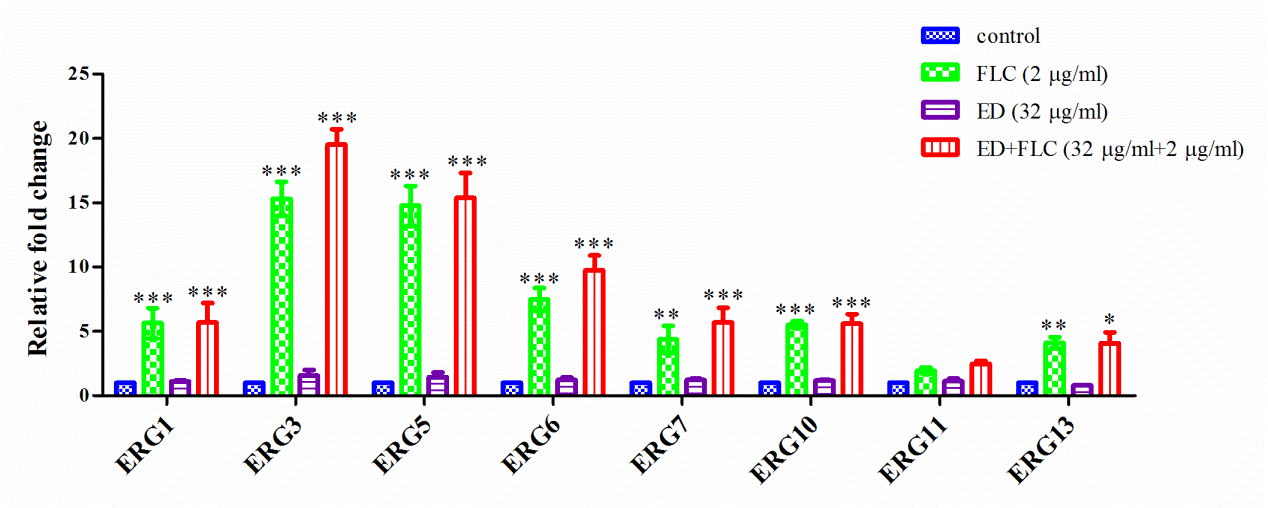 Supplementary Figure 4. Relative expression levels of ergosterol biosynthesis genes ERG1, ERG3, ERG5, ERG6, ERG7, ERG10, ERG11 and ERG13 in resistant C. albicans 24D. Cells were treated with FLC (2 μg/ml) and ED (32 μg/ml) alone and combination respectively. Data are means ± SD from three experiments. * p <0.05,** p ＜0.01, ***p＜0.001.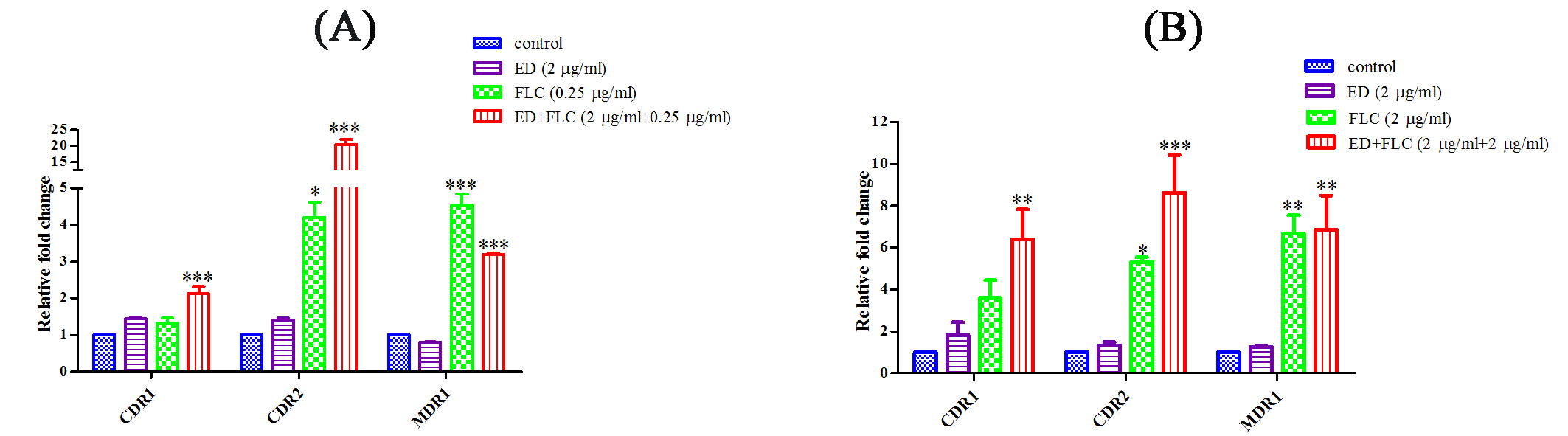 Supplementary Figure 5. The relative expression levels of efflux genes CDR1, CDR2, and MDR1 on FLC susceptible strain CA21 (A) and FLC resistant strain 28I (B). Cells were treated with FLC, ED and their combination respectively. Data are normalized for control group. ACT1 was used as an expression control. Relative fold change above 1 represents gene upregulation, while below 1 represents gene downregulation. Data are means ± SD from three experiments. * p <0.05，** p ＜0.01, ***p＜0.001.Primer nameSequenceACT1-FaTCCAGCTTTCTACGTTTCCATTCACT1-RTTGGAACAACGTGAGTAACACCACDR1-FTGAATACCACGGGTTTGATGCDR1-RTCATGTTCATATGGATTGACCDR2-FAAAAAGGTGGAAGAACGGCCDR2-RTTGGCATGAGATCCTGGTGMDR1-FGCCGATTACAAACCAACTCTMDR1-RATCATCATCACCATCCCAAGERG1-FTTAGAATCATGCCAAACCERG1-RCCAACTGTCATACCACCCERG3-FGTCTAATGACCCAGTTGTERG3-RTCTTCTTCTGCCTTTGCAERG5-FAGATACCGTCCACCAGTCERG5-RTGCAAAGCAGGATACAATERG6-FGCTACCGTTCATGCTCCAERG6-RCCATCACCGACTTCAATAERG7-FGCTTGGGCTTTGATAGGGERG7-RTCCACTCACCAGTCGGTAERG10-FTGCCTTGGGTCATCCTCTERG10-RCCGTTACAAACACCAGCAERG11-FGAATCCCTGAAACCAATERG11-RAGCAGCAGTATCCCATCERG13-FTGGAACACGCTTACGATTERG13-RCCAGAATGAGAATCAACGGCcontrolcontrolcontrolFLCFLCFLCMeanSDNMeanSDNCDR11030.4041340.04102083CDR21030.7293340.20661583MDR11030.65599110.1530933EDEDEDFLC+EDFLC+EDFLC+EDMeanSDNMeanSDNCDR11.4719030.18981530.7154550.1632233CDR23.4041320.38390331.7214530.3219483MDR11.0481940.09746930.9672460.1146913Time(min)First timeFirst timeSecond timeSecond timeThird timeThird timecontrolED controlEDcontrolED5235.6943159.9477221.215774.54833177.406785.4272310367.0367219.8831229.0408128.4472344.0404251.941620427.9918275.3842364.8904219.7839415.9354304.74930572.5143276.6658430.5759240.4156488.193296.320860702.0449266.4858727.5676330.0517763.2211355.1208controlcontrolcontrolED (32 g/ml)ED (32 g/ml)ED (32 g/ml)Time (min)Mean (nmol/ml)SDNMean (nmol/ml)SDN00.000.0030.000.00350.700.1030.350.153101.040.2430.660.213201.340.1130.880.143301.650.2330.900.093602.440.1031.050.153C. albicans isolatesMIC80MIC80MIC80Genes overexpressed Mutation in ERG11 geneC. albicans isolatesFLCKCZICZGenes overexpressed Mutation in ERG11 gene24D>1281>8CDR1,CDR2,MDR1,ERG11D116EF105FS137SL220LE266DL370LN490N28I>12816>8CDR1,ERG11D116EF105FS137SL220LL370LN490NCA102>1284>8CDR1,ERG11V437IF105FS137SH183HL220LV332VL370LY401YCA901>128>16>8CDR1,CDR2D116EF105FS137SV332VK342KL370LN490NCA112869>12816>8CDR1,CDR2,MDR1V332VS361SL370LY401YD428DN490N